РОССИЙСКАЯ ФЕДЕРАЦИЯ АДМИНИСТРАЦИЯ МУНИЦИПАЛЬНОГО ОБРАЗОВАНИЯБУДОГОЩСКОЕ ГОРОДСКОЕ  ПОСЕЛЕНИЕКИРИШСКОГО МУНИЦИПАЛЬНОГО РАЙОНАЛЕНИНГРАДСКОЙ ОБЛАСТИПОСТАНОВЛЕНИЕот ___15 _июня 2017 года_№ _66_[О подготовке жилищно-коммунального хозяйства Будогощского городского поселенияКиришского муниципального районаЛенинградской области к осенне-зимнему сезону 2017-2018гг.]В соответствии с постановлением Правительства Ленинградской области от 19.06.2008г № 177 «Об утверждении правил подготовки и проведения отопительного сезона в Ленинградской области», с целью подготовки жилищно-коммунального хозяйства Будогощского городского поселения Киришского муниципального района Ленинградской области к работе в осенне-зимнем сезоне 2017-2018 гг. ПОСТАНОВЛЯЮ:Утвердить теплоснабжающей и теплосетевой организацией потребителей тепловой энергии г.п.Будогощь – муниципальное предприятие «Жилищно-коммунальное хозяйство» г.Кириши.Утвердить комплексный план подготовки объектов жилищно-коммунального хозяйства и топливно-энергетического комплекса Будогощского городского поселения Киришского муниципального района Ленинградской области к работе в осенне-зимнем сезоне 2017-2018 гг., (приложение 1).Утвердить состав межведомственной комиссии (приложение 2).Утвердить график проведения заседаний межведомственной комиссии (приложение 3).Утвердить программу проверки готовности  теплоснабжающих организаций и потребителей тепловой энергии  Будогощского городского поселения Киришского муниципального района Ленинградской области к работе в осенне-зимнем сезоне 2017-2018 гг., осуществления мониторинга работы системы теплоснабжения (приложение 4).Опубликовать настоящее постановление в газете «Будогощский вестник» и разместить на официальном сайте поселения.Контроль за исполнением постановления оставляю за собой.Глава администрации							И.Е.РезинкинРазослано: в дело, прокуратуру, членам комиссии – 5, администрация КМР.Приложение 1к постановлению от _15.06.2017  № _66_Планподготовки объектов жилищно-коммунального хозяйства и топливно-энергетического комплекса Будогощского городского поселения Киришского муниципального района Ленинградской области к работе в осенне-зимнем сезоне 2017-2018 гг.Приложение 2к постановлению от _15.06.2017  № _66__Составмежведомственной комиссии по подготовки объектов жилищно-коммунального хозяйства и топливно-энергетического комплекса Будогощского городского поселения Киришского муниципального района Ленинградской области к работе в осенне-зимнем сезоне 2017-2018гг.Председатель комиссии:Заместитель главы администрации - А.В.БрагинЗаместитель председателя комиссии:Специалист администрации  – М.В.НесмеловаЧлены комиссии:Директор МП «ККП г.п.Будогощь» - С.С.ЕфименкоГлавный инженер МП «ККП г.п.Будогощь» - К.Н.Гудков Начальник котельных – Л.А.Лосев (по требованию)Начальник Будогощского участка МП «УВКХ» - Н.В.Беляев (по требованию).Приложение 3к постановлению от _15.06.2017_№ 66Графикпроведения заседаний межведомственной комиссии по подготовки объектов жилищно-коммунального хозяйства и топливно-энергетического комплекса Будогощского городского поселения Киришского муниципального района Ленинградской области к работе в осенне-зимнем сезоне 2017-2018гг.Приложение 4к постановлению администрации Будогощского городского поселения Киришского муниципального района Ленинградской области от  15.06.2017_№_66__ПРОГРАММА проверки готовности теплоснабжающих организаций и потребителей тепловой энергии  Будогощского городского поселения Киришского муниципального района Ленинградской области к работе в осенне-зимнем сезоне 2017-2018 гг. и осуществления мониторинга работы системы теплоснабженияСроки проверки готовности теплоснабжающих организаций и потребителей тепла.Проверка готовности теплоснабжающих организаций:Котельная ПНИ – по мере готовности, но до 14.10.2017г.Котельная школьная – по мере готовности, но до 14.10.2017гКотельная Больницы  – по мере готовности, но до  14.10.2017г Котельная по ул.Кооперативная д.8 – по мере готовности, но до  14.10.2017г.Тепловые сети протяженностью : от котельной ПНИ – 4,52 км; от котельной больницы – 1,53 км; от котельной школы – 1,15 км, до 14.10.2017гПроверка готовности потребителей тепла по мере готовности, но до 14.10.2017г Советская 117;Советская 115;Советская 113;Советская 111;Советская 109;Советская 107;Советская 105;Советская 103;Советская 95;Советская 93;Советская 91;Советская 89;Советская 85;Советская 83;Советская 75а;Советская 75б;Советская 48;Советская 48а;Учительская 2;Боровая 11;Боровая 10;Боровая 4;Боровая 1;Заводская 96;Заводская 94;Заводская 92;Заводская 87;Заводская 85;Заводская 83;Заводская 81;Заводская 79;Заводская 77;Кооперативная 8.Советская 16Советская 16аСоветская 16бКирпичная 9Кирпичная 7Кирпичная 4Кирпичная 11Кооперативная 5Кооперативная 6Кооперативная 7Кооперативная 10Кооперативная 11Кооперативная 12Кооперативная 14Кооперативная 15Кооперативная 28Кооперативная 29Комсомольская 2Комсомольская 28Кирова 8Кирова 17Делегатская 1Делегатская 3Делегатская 3аИсполкомовская 12Исполкомовская 21Исполкомовская 29Исполкомовская35Исполкомовская 4Исполкомовская 7Исполкомовская 8аИсполкомовская 14Первомайская 15Первомайская 24Первомайская 41Первомайская 65Первомайская 75Первомайская 30аПервомайская 22Строителей 12Строителей 19Строителей 13Школьная 32Школьная 41/3Школьная 41/2Зеленая Набережная 30Октябрьская 109Октябрьская 16аОктябрьская 19Октябрьская 3Гоголя 18Гоголя19Гоголя20Гоголя 21Гоголя 22Гоголя22аСоветская 9Советская 39Советская 37аСоветская 35Советская 33Советская 69Советская 21Советская 23Железнодорожная 10Железнодорожная 11аЖелезнодорожная 12Железнодорожная 14Железнодорожная 16Железнодорожная 17Железнодорожная 21Железнодорожная 24Железнодорожная 25Железнодорожная 3Железнодорожная 4Железнодорожная 6Железнодорожная 7Железнодорожная 9Заводская 1Озерная 2Будогощская СОШБудогощский детский домБудогощский детский садБудогощский районный дом культурыБудогощская амбулатория Киришской центральной районной больницы.Будогощский психоневрологический интернатСоветская 87, Здание СПК «Будогощь» Парк – отель «Пилигрим»Будогощский участок Киришского ДРСУПроведение проверки теплоснабжающих организаций и потребителей тепла.При проведении проверки теплоснабжающих организаций проверяется:А. готовность к выполнению графика тепловых нагрузок, поддержанию температурного графика, утвержденного схемой теплоснабжения;Б. соблюдение критериев надежности теплоснабжения, установленных техническими регламентами;В. наличие нормативных запасов топлива на источниках тепловой энергии;Г. функционирование эксплуатационной, диспетчерской и аварийной служб, а именно:- укомплектованность указанных служб персоналом;- обеспеченность персонала средствами индивидуальной и коллективной защиты, спецодеждой, инструментами и необходимой для производства работ оснасткой, нормативно-технической и оперативной документацией, инструкциями, схемами, первичными средствами пожаротушения;- проведение наладки принадлежащих им тепловых сетей;- организация контроля режимов потребления тепловой энергии;- обеспечение качества теплоносителей;- организация коммерческого учета приобретаемой и реализуемой тепловой энергии;- обеспечение проверки качества строительства принадлежащих им тепловых сетей, в том числе предоставление гарантий на работы и материалы, применяемые при строительстве, в соответствии Законом о теплоснабжении;- обеспечение безаварийной работы объектов теплоснабжения и надежного теплоснабжения потребителей тепловой энергии, а именно:готовность систем приема и разгрузки топлива, топливо приготовления и топливоподачи;соблюдение водно-химического режима;отсутствие фактов эксплуатации теплоэнергетического оборудования сверх ресурса без проведения соответствующих организационно-технических мероприятий по продлению срока его эксплуатации;наличие утвержденных графиков ограничения теплоснабжения при дефиците тепловой мощности тепловых источников и пропускной способности тепловых сетей;наличие расчетов допустимого времени устранения аварийных нарушений теплоснабжения жилых домов;наличие порядка ликвидации аварийных ситуаций в системах теплоснабжения с учетом взаимодействия тепло-, электро-, топливо- и водоснабжающих организаций, потребителей тепловой энергии, ремонтно-строительных и транспортных организаций, а также органов местного самоуправления;проведение гидравлических и тепловых испытаний тепловых сетей;выполнение утвержденного плана подготовки к работе в отопительный период, в который включено проведение необходимого технического освидетельствования и диагностики оборудования, участвующего в обеспечении теплоснабжения;выполнение планового графика ремонта тепловых сетей и источников тепловой энергии;наличие договоров поставки топлива, не допускающих перебоев поставки и снижения установленных нормативов запасов топлива;наличие документов, определяющих разграничение эксплуатационной ответственности между потребителями тепловой энергии, теплоснабжающими и теплосетевыми организациями;отсутствие не выполненных в установленные сроки предписаний, влияющих на надежность работы в отопительный период, выданных уполномоченными на осуществление государственного контроля (надзора) органами государственной власти и уполномоченными на осуществление муниципального контроля органами местного самоуправления;работоспособность автоматических регуляторов при их наличииПри проведении проверки потребителей тепла проверяется:устранение выявленных в порядке, установленном законодательством Российской Федерации, нарушений в тепловых и гидравлических режимах работы тепловых энергоустановок;проведение промывки оборудования и коммуникаций теплопотребляющих установок;разработка эксплуатационных режимов, а также мероприятий по их внедрению;выполнение плана ремонтных работ и качество их выполнения;состояние тепловых сетей, принадлежащих потребителю тепловой энергии;состояние утепления зданий (чердаки, лестничные клетки, подвалы, двери) и центральных тепловых пунктов, а также индивидуальных тепловых пунктов;состояние трубопроводов, арматуры и тепловой изоляции в пределах тепловых пунктов;наличие и работоспособность приборов учета, работоспособность автоматических регуляторов при их наличии;работоспособность защиты систем теплопотребления;наличие паспортов теплопотребляющих установок, принципиальных схем и инструкций для обслуживающего персонала и соответствие их действительности;отсутствие прямых соединений оборудования тепловых пунктов с водопроводом и канализацией;плотность оборудования тепловых пунктов;наличие пломб на расчетных шайбах и соплах элеваторов;отсутствие задолженности за поставленные тепловую энергию (мощность), теплоноситель;наличие собственных и (или) привлеченных ремонтных бригад и обеспеченность их материально-техническими ресурсами для осуществления надлежащей эксплуатации теплопотребляющих установок;проведение испытания оборудования теплопотребляющих установок на плотность и прочность;надежность теплоснабжения потребителей тепловой энергии с учетом климатических условий в соответствии с установленными  критериями;С целью осуществления мониторинга работы системы теплоснабжения, коммунальному предприятию МП «ККП г.п.Будогощь»: В зимний период, ежедневно осуществлять контроль за состоянием и работой системы теплоснабжения;При возникновении инцидентов, аварий, ухудшения технического состояния инженерного оборудования тепловых сетей и (или) внутридомовых сетей сообщать незамедлительно главе администрации поселения;Администрация поселения не реже одного раза в месяц проводит выборочный осмотр состояния инженерных сетей и оборудования системы теплоснабжения потребителей г.п.Будогощь.Наименование работОбъёмАдресСрок исполн. 1.Огнезащитадеревянных конструкций обрешеток и несущих элементовЗаводская 92Заводская 81при + температурахкрышЗаводская 79Заводская 772.Ремонт мягких кровельпроклейка кромок кровли, установка по кромкам термоизоляции и  капель-ников над окнами 18п.м.Кооперативная 7-11,15май-проклейка кромки кровли, установка капельника над квартирой 12п.м.Кооперативная 28-11проклейка кромки кровли, установка капельника над квартирой 19п.м. вент.шахтаСтроителей 19-11,12-августлоток + ливн.трубаСоветская 93-25,26,27смежн.стена; кухняСоветская 83-12,173.Ремонт балконных Советская 91-8августкозырьков4.Ремонт ж/б кровель покрытие ж/б поверхности кровли изопластом 300м²;в тех этаже –примыкания по периметру (со стороны подъездов и между плитами)Советская 75б –9,11,12,22,35,33,36май -покрытие ж/б поверхности кровли изопластом 100м², Советская 107 – 7,8,26проклейка швов в водосборном лотке 20кв.м.Советская 109 -16проклейка швов в водосборном лотке 9кв.мСоветская 111-27заделка стыков плит, примыканий 22 п.м., лоток; вент.шахта над туалетомЗаводская 96-12,14;22Боровая 10-27-сентябрьлоток, плиты перекрытийБоровая 10-7лотокБоровая 11-85.Ремонт шиферных кровельвыборочн. рем. кровли – скатнапротив Керосинки(ок. 20кв.м.)Советская 9 апрель-ремонт кромки по свесу 12 п.м.Заводская 92-14выборчный ремонт шиферной кровли (40 кв.м.) с заменой коньков и обделок трубКооперативная 5сентябрь6.Ремонт балконаустройство стяжкиКооперативная7 -9июль7.Герметизация межпанельных швовторцевая стена с захватом угловСоветская 75а-21,24,27май-над окномСоветская 48-3большая комната Советская 115-36100п.м.Советская 113-15,2424п.м.Советская 91-3торцевая стена с захватом углов – нанесение мастики 104п.м.Боровая 11-21,24,27торцевая стена с захватом углов – нанесение мастики 126п.м.Боровая 10-21,24,2750п.м.Заводская 96-22-сентябрьпримыкания балкона, вертик. швыЗаводская 96-17,21брак 2016 годаСоветская 117-238.Ремонт общедомовой канализацииул.Заводская 94апрель-9.Промывка канализационных сетейул. Боровая; ул.Заводская; ул.Советская 48,48а; ул.Учительская 2,4в течение года10.Очистка подвалов, Советская 48а февраль-Заводская 94Заводская 96-июльСоветская 10511.Косметика подъездовЗаводская 79Октябрьская 16амай-Советская 75аСоветская 37аКооперативная 6, 10-сентябрь12.Замена запорной арматуры на стояках отопления и выборочно ГВС  (подвал) 20 шт.Советская 75б-12, 9июнь--август13.Утепление трубопровода ХВСна чердаке домаКооперативная 8апрель-июль14.Ремонт электроустановокреконструкция  ВРУСоветская 109январь-реконструкция  ВРУСоветская 95реконструкция  ВРУКооперативная 6реконструкция  ВРУСоветская 111-октябрьреконструкция  ВРУЗаводская 7915.Ремонт межэтажных электрощитовЗаводская 79январь-Кооперативная 6-октябрь16Ремонт фасадовоштукатуривание стен, восстановление кладочных швов Заводская 83 -10,11июльоштукатуривание стен восстановление кладочных швовКооперативная 7-15-августоштукатуривание стен восстановление кладочных швовЗаводская 79-117.Ремонт отмостки, цоколявыборочноул. Заводская 92, Кооперативная7,6,8,10Октябрьская 16аиюль – август18.Ремонт козырьков над подъездамиул. Заводская 92июнь19. Ремонт вентиляционных системобкладка минватой шахты с кровли, проклейка примыкания в тех. этажеЗаводская 96-12,22-сентябрь20.Ремонт крышек выгребной ямыул. Кооперативная 28-11,12июнь-август21.Очистка кровель от мусора Строителей 19, Советская 48-117апрель-сентябрь22.Прочистка печных труб23.Ограждения входов в подвалукрепление кладки стенок Советская 81 май24.Замена входных стальн. дверейзаменаСоветская 37аиюнь-август25.Ремонт трубы, отводящей осадки с кровлиСоветская 113-15апрель-июнь26.Ремонт печей в парной бани «Озёрная»кладка стенок, сводов, дымовых труб; установка колосников, задвижек, балок (после демонтажа 2-х печей и труб)баня «Озёрная»контракт с адм. п. Будогощь27.Экспертиза скатных кровельСоветская 9; Кооперативная 5,728Ремонт выгребных ямкрышки, горловиныКооперативная 7 -11,12,15,16; Кооперативная 12-11май-октябрь28.Рем.стояка отопле-ниязамена арматуры, выборочная замена труб на больший диаметрСоветская 75б-12межотоп. период29. Благоустройствопридомовая территорияСоветская 89-95апр.- май№ п/пДата проведения заседанияОтветственный за организацию проведенияПримечание 126.06.2017 г.А.В.Брагин231.07.2017 г.А.В.Брагин328.08.2017 г.А.В.Брагин411.09.2017 г.А.В.Брагин516.10.2017 г.А.В.Брагин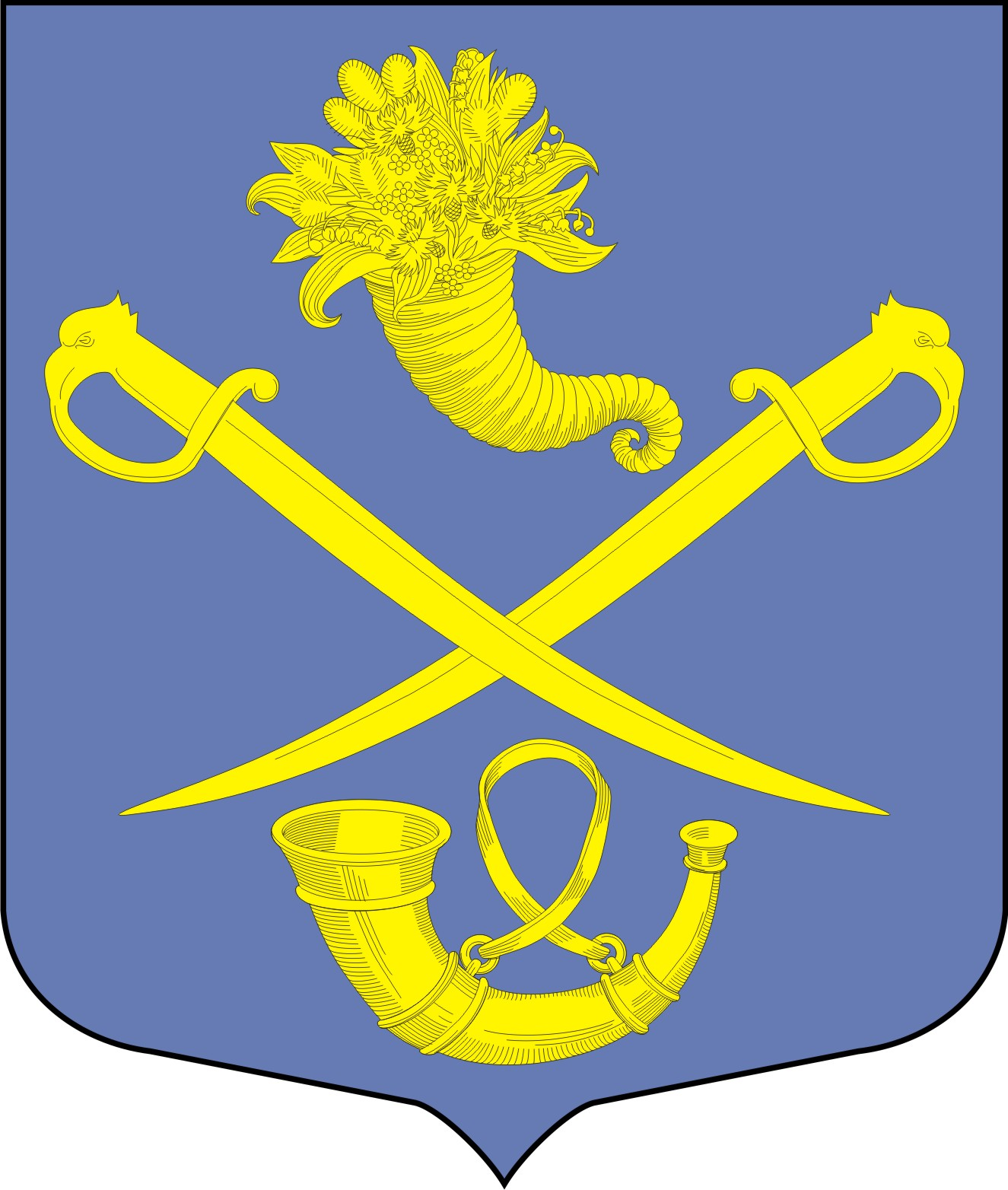 